Задание 1.  «Нарисуй такую же фигуру»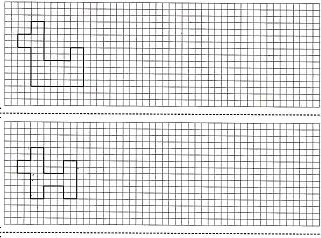 Задание 2. Подбери противоположные понятия:Задание 3. Реши задачу.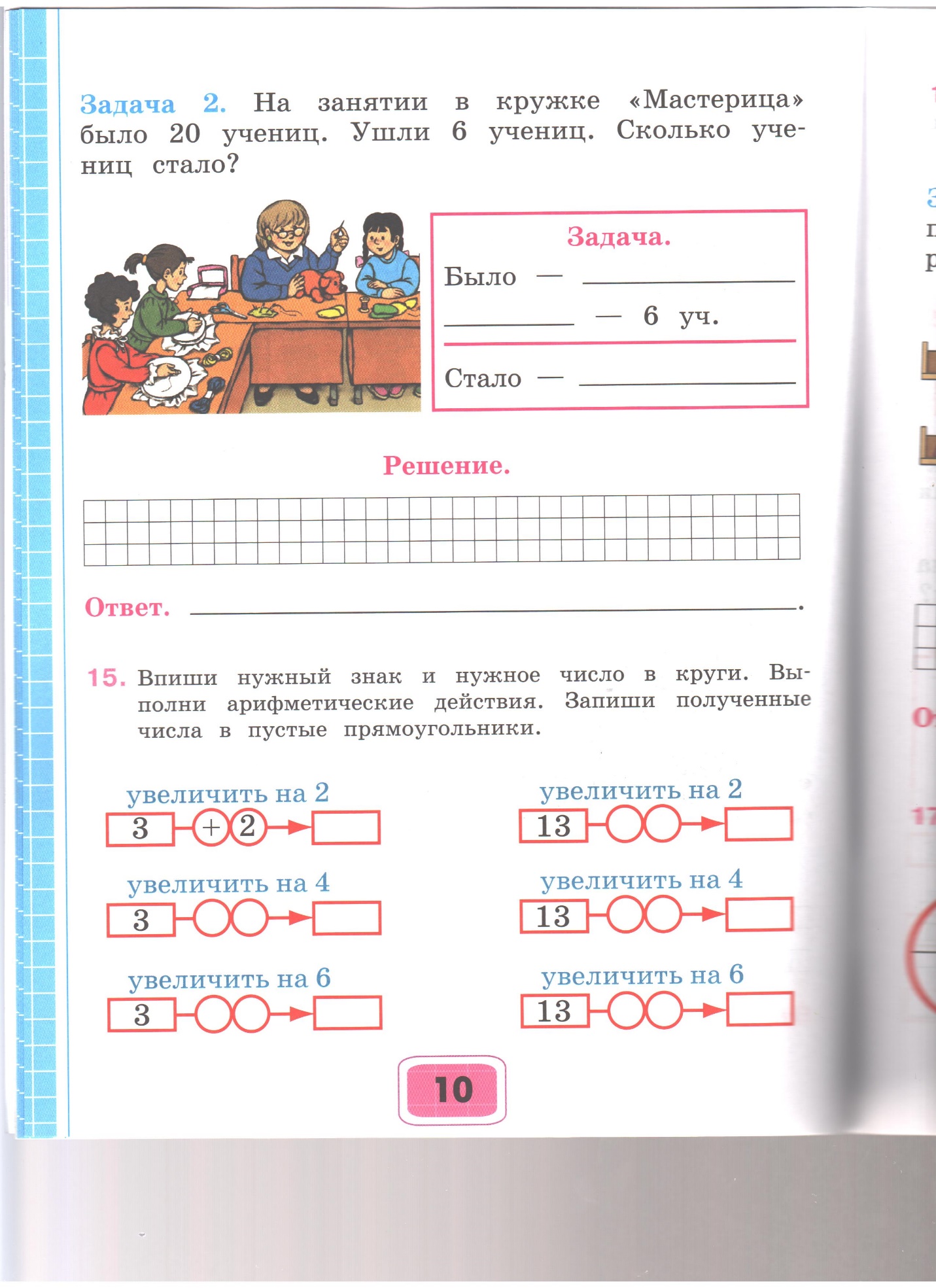 большой — …печальный — …свет — …начало — …радость —…длинный — …храбрость — …ложь — …быстрый — …победа — …тусклый — …смерть — …